Тема урока: «Сочинение – отзыв по картине И.Э. Грабаря «Февральская лазурь»Цели урока: создать условия для формирования  умения «читать» картину, понимать идейный замысел художника, выражать основную мысль картины в сочинении, самим отбирать и систематизировать соответственный материал для написания сочинения-описания пейзажаПланируемые результаты:Личностные:  обогащение духовно - нравственного, эмоционально – эстетического, расширение мировоззренческого, активизация жизненного опыта обучающихся, формирование интереса к учению.Метапредметные:Предметные: создание осмысленного связного высказывания, уместно использовать изобразительно-выразительные средства языка, соблюдать нормы при письмеРегулятивные: построение плана, а не его основе и самого сочинения, учитывая причинно-следственные связи, пространственные отношенияПознавательные: обогащение словарного запаса, формирование речеведческих понятий, изучение лингвистической и искусствоведческой терминологии, компонентов культурыКоммуникативные: формирование коммуникативных умений строить речевые произведения раз-ных жанров (описание, повествование, рассуждение), выстраивать и поддерживать ситуацию общения с учителем, одноклассникамиСценарий урокаСамоопределение  к  деятельностиОтгадайте загадку.Рады, рады все на свете,Рады взрослые и дети!В гости снова к ним пришлаКто? - Красавица... (зима)-Что очень часто происходит в зимнее время? Это связано с явлением природы и состоит из двух корней. (Снегопад).-А какой месяц зимы нас интересует, вы узнаете, отгадав ещё одну загадку.Что за месяц лютый, вьюжный?Назовите, дети, дружно -Он Весне дает дорогу,Защищает недотрогу,Отправляясь на покой,Зиму заберет с собой. (Февраль)-А какой сейчас идёт месяц?-Каким мы увидели этот месяц? – снежным, морозным, ветряным.Иногда в старину этот месяц называли ветродуй.- Почему его так называли? (В этом месяце очень часто дуют сильные ветра.)  Февраль - самый короткий месяц в году, финал зимы. Последние холода. Ледяной ветер гуляет в открытом поле, носится меж голых берез и осин, забивает еловые лапы снегом. А в безветрие все засыпано инеем. Шелковистая вата снегов нежно румянится в свете заката.Крепкие морозы в феврале бывают только по ночам. Днем в затишье начинает пригревать солнце. Недаром февраль, по народному календарю, двуликий месяц: и ЛЮТЕНЬ, и БОКОГРЕЙ.День ото дня становится светлее. Почти на два часа прибавляется в феврале день. Впереди - предвесенье. Но еще зима, зима...- Сегодня у нас в гостях зима. В каждом времени года есть своё очарование. Зиме посвящено много картин. Каждая картина хороша по-своему. Но сегодня мы особое внимание уделим картине Игоря Грабаря «Февральская лазурь».
II. Актуализация знаний1.Работа по вопросам:-Как иначе можно назвать художника?  (Мастер, живописец, автор полотна).-Как иначе можно назвать картину?  (Полотно, шедевр, произведение искусства)2.  Беседа по вопросам:-Как называется картина, на которой изображена природа? (пейзаж)-Каких художников-пейзажистов вы знаете?-Чем описание отличается от других типов речи?-Какие ещё типы речи вы знаете?-Что можно описывать?-Какую роль в русском языке играют имена прилагательные?III. Постановка учебной задачи    «Искусство, искусство и искусство. С детских лет и до сих пор оно для меня – почти единственный источник радости и горя, восторгов и страданий, восхищения и возмущения, единственное подлинное содержание жизни», - писал И.Э.Грабарь    «Февральская лазурь» - самый известный пейзаж Игоря Эммануиловича Грабаря. Даже в небольшой репродукции «Февральская лазурь» ярка, красочна, создаёт впечатление праздника. Этот пейзаж был особенно дорог и самому художнику. На склоне лет И. Грабарь с удовольствием вспоминал и подробно рассказывал о том, как создавался этот пейзаж. «Февральскую лазурь» художник увидел в Подмосковье, когда гостил у друга. В одно солнечное февральское утро И. Грабарь вышел, как обычно погулять, побродить вокруг усадьбы, и его поразило необычное состояние природы. «Казалось, что она праздновала какой-то небывалый праздник – праздник лазоревого неба, жемчужных берёз, коралловых веток и сапфировых теней на сиреневом cнегу», - вспоминал художник. Грабарь любовался берёзами, он всегда говорил, что из всех деревьев средней полосы России больше всего любит берёзы, особенно «плакучие». В то утро одна из берёз привлекла его внимание, поразив редкостной красотой ветвей. «Я обомлел от открывшегося передо мной зрелища фантастической красоты; какие-то перезвоны и перекликания всех цветов радуги, объединённых голубой эмалью неба. Если бы хоть десятую долю этой красоты передать,  и то будет бесподобно», - подумал художник. Две недели природа одаривала солнечными днями, словно позируя художнику. А он торопился запечатлеть эту красоту.IV. Построение проекта выхода из затруднения.1.Беседа по вопросам:-Прослушав воспоминания И. Грабаря, можно ли сказать, что автор картины владел не только кистью, но и словом? (Да, он очень выразительно, красочно описал словами красоту февральского дня, его яркие и нежные  радужные краски.) - Что делает текст-описание особенно выразительным? (Метафоры, олицетворения, эпитеты.)- Запишите наиболее яркие образные выражения, которые вы бы хотели использовать в сочинении. (Перезвоны и перекликания всех цветов радуги,  голубая эмаль неба, ритмичное строение ветвей, природа как будто праздновала какой-то небывалый праздник лазоревого неба, жемчужных берёз, коралловых веток и сапфировых теней на сиреневом снегу...)-А как по-другому можно назвать этот праздник? (Праздник  яркого февральского дня, радужных февральских красок.)-Назовите прилагательные, обозначающие цвета, которые вы можете использовать в своём сочинении (лазоревый, жемчужный, коралловый, сапфировый, ультрамариновый).  2. Беседа по картине:-Картина называется «Февральская лазурь». Почему художник выбрал это название?-Объясните значение слова лазурь. (Это светло-синий цвет, голубая или светло-зелёная краска с сиреневатым оттенком)-Когда бывает такое небо? (Такое небо бывает в феврале и марте в яркий солнечный день)-А какое небо на картине Грабаря?- Что нам помогает понять, что день, изображённый на картине, - солнечный? (Сверкают стволы берёз. На них тоже отблески солнца.)- Какова береза на переднем плане? Что можно сказать о цвете её ствола, ветвей, о цвете прошлогодней листвы на её верхушке?- Рассмотрите задний план картины. Что виднеется на горизонте? Что можно сказать о березках?- Рассмотрите небо. Как меняется его цвет, какое оно наверху, какое у горизонта? Есть ли на нем облака?- Рассмотрите снег. Много ли его? Какого он цвета на солнце? В тени?- Приходилось ли вам наблюдать удивительную красоту в природе?- Что вы чувствуете, когда смотрите на картину? -Какое настроение вызывает у Вас картина?- Как вы думаете, почему картина вызывает именно такое настроение?- Удалось ли художнику передать красоту зимнего леса?- Почувствовали ли вы ликование природы?3. Составление плана сочинения.1 И.Э.Грабарь – мастер пейзажа.2. Праздник природы на картине «Февральская лазурь»а) зимний солнечный день б) лазурное небо;в) красавица береза;г) удивительный снег;д)дальний план.3. Почему картина названа «Февральская лазурь»?4. Чудо, подаренное художником.4. Словарная работа. Подбор опорных слов для написания сочинения. - Давайте ещё раз повторим те эпитеты, которыми вы будете пользоваться при написании сочинения. (Слова день, небо, воздух, снег, берёза записаны на карточках. К ним записываются на доске слова-эпитеты)День – морозный, солнечный, ясный.
Небо – голубое, бирюзовое, лазурное, чистое, высокое, прозрачное, безоблачное.
Воздух – чистый, морозный, прозрачный, бодрящий, колется.
Снег – белый, пушистый, чистый, блестит, сверкает, переливается огнями.
Берёза – большая, красивая, нарядная, огромная, могучая, гордая.5.Попробуйте составить связный текст, опираясь на составленный план.
Дети самостоятельно работают над текстом. (Тихо звучит музыка.)V. Рефлексия- Какая была тема урока?- Какая цель урока?- Какое впечатление произвела на вас картина?- За что вы можете похвалить сегодня себя и ребят?Сочинение предлагается учащимся выполнить на отдельных листочках.____________________________________________________________________________________________________________________________________________________________________________________________________________________________________________________________________________________________________________________________________________________________________________________________________________________________________________________________________________________________________________________________________________________________________________________________________________________________________________________________________________________________________________________________________________________________________________________________________________________________________________________________________________________________________________________________________________________________________________________________________________________________________________________________________________________________________________________________________________________________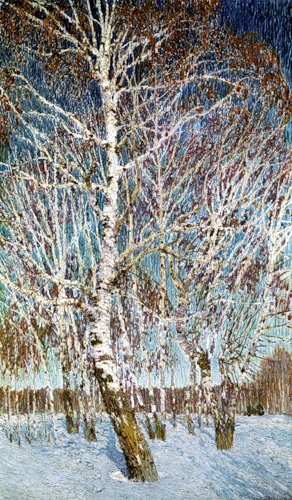 Сочинениепо картине Игоря Эммануиловича Грабаря «Февральская лазурь»План:1 И.Э.Грабарь – мастер пейзажа.2. Праздник природы на картине «Февральская лазурь»а) зимний солнечный день б) лазурное небо;в) красавица береза;г) удивительный снег;д)изображение дальнего плана.3. Почему картина названа «Февральская лазурь»?4. Чудо, подаренное художником.